1.Погледај дате часовнике.а)Колико је сати на часовнику чије казаљке издвајају тачно  једну четвртину круга?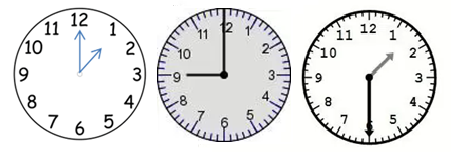 Б)Колико је сати на часовнику чије казаљке деле круг на 2половине?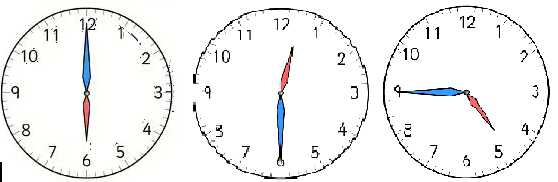 2.а)Колико месеци има у једној половини године?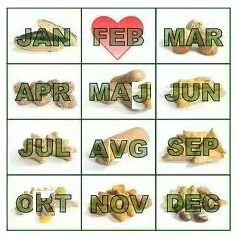 Б)Колико месеци траје свако од 4 годишња доба?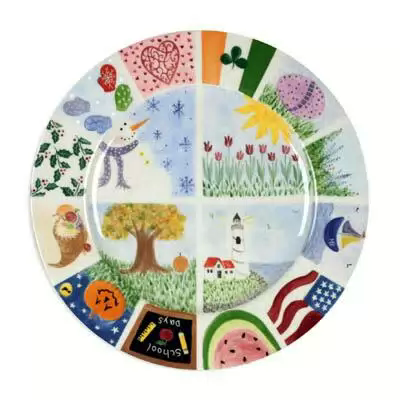 3.Колико минута има у једној четвртини сата?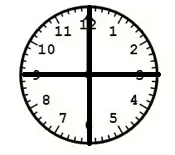 4. Сима је на мору био од 1.6.до 24.6.(24 дана). Четвртину времена је провео у хотелу,а остатак у бакиној кући. Колико је дана провео у хотелу? Колико је времена био код баке?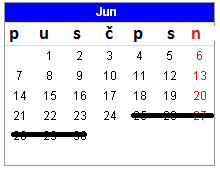 5.У дворишту је 8 оваца.Половина су црне,четвртина беле,а остало сиве.Обој!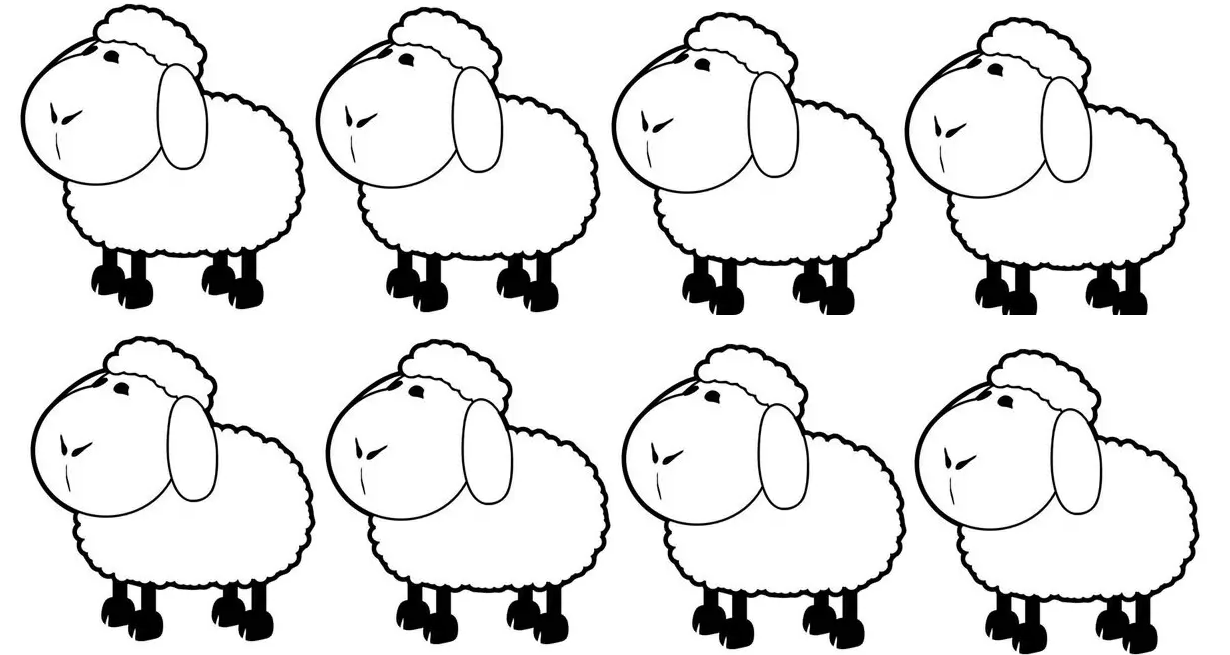 